The Influence of Employee Competency, Work Environment, and Work Discipline on Employee Performance (Study on PT Bima Multifinance Yogyakarta)   Heni Rahmawati 1); Tri Mardiana 2)1) henirrahma@gmail.com, Faculty of Economics and Business, Pembangunan Nasional “Veteran” Yogyakarta University, Indonesia2) tri.mardiana@upnyk.ac.id, Faculty of Economics and Business, Pembangunan Nasional “Veteran” Yogyakarta University, IndonesiaINTRODUCTIONHuman Resources (HR) are a very important factor for organizations, companies and institutions in achieving success. No matter how advanced technology and information develops, without human resources, this goal will not be achieved. One of the factors that enables a company to run well is the performance of its employees. According to Robbins (2016) performance is a result achieved by employees in their work according to certain criteria that apply in the company. Achieving high performance always requires employees who have the skills and competencies to create a workforce that is productive, prosperous and nationally competitive.PT. Bima MultiFinance is a company that provides credit financing services for business development, hospital costs, residential renovations, children's education and other needs with BPKB guarantees. Bima Multifinance began to develop in 2015. With 29 branches and 173 points of sales (POS) spread across the archipelago. In the last few months, employee performance achievements have decreased in terms of quantity and quality. In terms of quantity, there was a decline in the credit targets achieved, while in terms of quality, there were several consumer complaints about the services provided, such as employees not being able to explain well, Information from one employee to another is different, the service takes a long time, the final bill is very different from what it should be, when the payment for taking the BPKB takes a very long time it is not immediately given.One of the factors that influences performance is competence. The competitiveness of an organization or company will be largely determined by the quality of its human resources. According to Sedarmayanti (2017), competence is a fundamental characteristic possessed by a person that directly influences or can predict excellent performance.The work environment also has an influence on employee performance. According to Wibowo (2018) the work environment or work situation provides comfort and thus encourages employee performance. According to Nitisemito (2018) the work environment is everything that is around the worker and that can influence him in carrying out the assigned tasks. Having a comfortable, safe and calm work environment can improve employee performance in achieving goals.Apart from that, work discipline is also a factor that influences employee performance. According to Hasibuan (2017), discipline is the most important operational function of HRM because the better the employee's discipline, the higher the employee's performance. For a company to obtain optimal results, it is necessary to maintain order and smooth implementation of the company's work. Meanwhile, the existence of work discipline for employees means providing a pleasant working atmosphere that will increase enthusiasm in carrying out their work.From this background, the aim of this research is to analyze and determine: 1) The influence of employee competence, work environment, and work discipline together on employee performance at PT Bima Multifinance Yogyakarta, 2) The influence of employee competence, work environment, and partial work discipline on employee performance at PT Bima Multifinance Yogyakarta 3) Variables that have the most dominant influence on employee performance at PT Bima Multifinance Yogyakarta.LITERATURE REVIEW AND HYPOTHESIS DEVELOPMENTEmployee PerformanceAccording to Mangkunegara (2016), employee performance is the result of work in terms of quality and quantity achieved by an employee in carrying out his duties in accordance with the responsibilities given to him. Employee performance indicators according to Mangkunegara (2016) are as follows: 1) Quality of Work 2) Quantity of Work 3) Responsibility 4) Cooperation 5) Initiative.Employee CompetencyAccording to Wibowo (2018), competency is the ability to carry out tasks or work based on knowledge, skills and supported by attitudes that are individual characteristics. The elements of competency according to Wibowo (2018), namely: 1) Knowledge 2) Ability/Skills 3) Employee behavioral attitudes.Work environmentAccording to Sedarmayati (2017), the work environment is the totality of tools and materials encountered, the surrounding environment where a person works, work methods, and work arrangements both as an individual and as a group. According to Sedarmayanti (2017), physical work environment indicators include: 1) Coloring 2) Cleanliness 3) Air Exchange 4) Lighting 5) Security. According to Sedarmayanti (2017) non-physical environmental indicators can be: 1) Working relationships between leaders and subordinates 2) Working relationships between co-workers.Work DisciplineAccording to Sutrisno (2016), work discipline is a person's willingness and willingness to obey and comply with the regulatory norms that apply around them. According to Sutrisno (2016) the elements of work discipline are as follows: 1) Adhere to Time 2) Obey Company Rules 3) Obey Time Rules 4) Obey other Company Regulations.Gambar 1. Conceptual FrameworkHypotesisH1: Employee Competency, Work Environment, and Work Discipline together have an influence on employee performance at the PT Bima Multifinance Yogyakarta.H2: Employee Competency, Work Environment, and Work Discipline Training, Rewards partially have an influence on employee performance at the PT Bima Multifinance YogyakartaH3: Work Discipline has a dominant influence on employee performance at The PT Bima Multifinance Yogyakarta.RESEARCH METHODThis research method is an associative research type using a questionnaire instrument. The questionnaire was submitted to respondents by visiting the company directly. The population in this study was all employees of PT Bima Multifinance Yogyakarta, totaling 62 people. The sampling technique in this study used a census or saturated sampling technique. The sample was 62 people. Data analysis techniques through validity and reliability tests, classical assumption tests include normality tests, multicollinearity, heteroscedasticity, autoleracy, multiple regression equation analysis including hypothesis testing consisting of partial hypothesis testing (t test), and simultaneous testing (F test), coefficient of determination test).Table 1. Validity Test	Source: Primary data processed, 2024The results of the validity test show that the statement items on the variables of employee competence, work environment, work discipline and employee performance show person correlation coefficient value greater than R table and the item value is positive, the statement item is said to be valid. Therefore, it can be concluded that all research variable statement items are valid or suitable for use as research instruments.Table 2. Reliability Test Results         Source: Primary data processed, 2024The results of the reliability test show that all variables have Cronbach's Alpha > 0.60. Therefore, it can be concluded that all research variable statements are reliable or suitable for use as research instruments.RESULTS AND DISCUSSIONResultsThe age characteristics show that the majority of respondents are aged 31 to 31. 40 years old with a percentage of 50%, gender shows that the majority is male with a percentage of 71%, the majority of education is high school with a percentage of 66.1%, the majority of years of work are 1 to 10 years old. 5 years with a percentage of 48.4%, the majority's marital status is married with a percentage of 79%, division placements are mostly placed in the marketing division with a percentage of 67.7% and Yogyakarta with a percentage of 30.6%.Table 3. Normality TestSource: Primary data processed, 2024The normality test results show that Asymp. Sig. (two-tailed) is 0.200 which is greater than 0.05. Therefore it is concluded that the data is normally distributed.Table 4. Multicollinearity TestSource: Primary Data, processed 2024The results of the multicollinearity test show that the tolerance value is > 0.10 and the VIF value is < 10. Therefore, it can be concluded that there is no multicollinearity in the regression model.Figure 2. Heteroscedasticity Test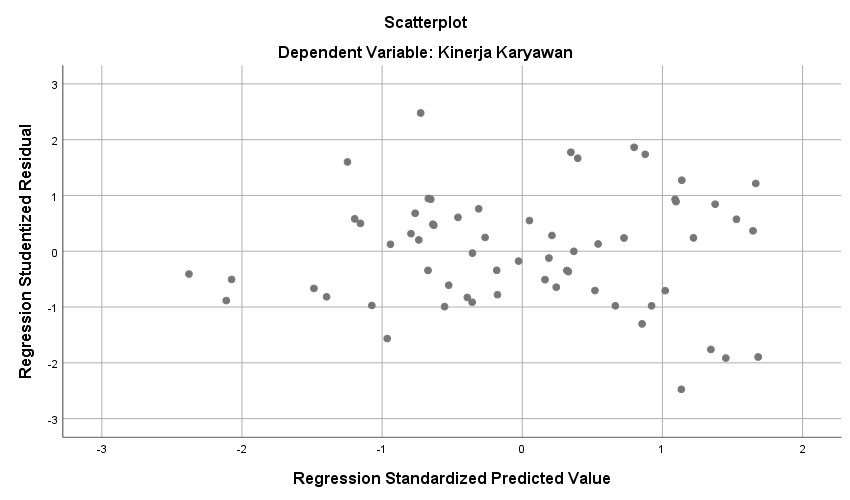      Source: Primary data processed, 2024Based on the results of the Heteroscedasticity test above, it shows that the residual values ​​form a random pattern around point 0 and the points are spread out. Therefore, it can be concluded that there are no symptoms of heteroscedasticity.Table 6. Autocorrelation TestSource: Primary Data, processed 2024Based on the results of the autocorrelation test, it shows that du < d < 4-du 1.692 < 2.298 < 2.308. Therefore, it can be concluded that there is no autocorrelation.Table 7. Multiple Linear Regression AnalysisSource: Primary Data, processed 2024Based on the results of the multiple linear regression analysis above, the following equation is obtained:Y = 8.991 + 0.313 X1 + 0,101 X2 + 0,360 X3 + eBased on the multiple linear regression equation, it can be interpreted as follows : (1) A constant value of 8.991 (positive) indicates that the variables of employee competence, work environment and work discipline have a positive influence on employee performance this means that employee performance will increase along with increasing employee competency variables, work environment and work discipline; (2) The regression coefficient for the competency variable is 0.313 (positive) indicating that the employee competency variable has a positive influence on employee performance this means that the more the competency variable increases, the employee performance will increase; (3) The regression coefficient for work environment variables is 0.101 (positive) indicating that work environment variables have a positive influence on employee performance this means that employee performance will increase along with increasing work environment variables; (4) The regression coefficient for the work environment variable is 0.360 (positive) indicating that the work discipline variable has a positive influence on employee performance. This means that if the work discipline variable increases, there will be an increase in performanceTable 8. F TestSource: Primary Data, processed 2024Hypothesis test Based on the f test, it shows that the value F count (59,926) > F table (2.76) with a significant level of F 0.000 < 0.05 (significant) then Ha is supported. Thus H1 is accepted Based on the table, it shows that the significance value for the employee competency variable is 0.006 < 0.05, so Ha is supported, the work environment variable is 0.027 < 0.05, then Ha is supported, the work discipline variable is 0.000 < 0.05, then Ha is supported. Thus H2 is accepted. Based on the work discipline table, it shows a beta coefficient value of 0.442 which is greater than competency and work environment. Thus H3 is accepted.Table 9. Coefficient of Determination Test ResultsSource: Primary data processed, 2024Based on the coefficient of determination table above, it is known that the R Square value is 0.756, which means that the influence of employee competency, work environment and work discipline variables on the employee performance of PT Bima Multifinance Yogyakarta is 75.6% while the remaining 24.4% is influenced by the variables other variables.DISCUSSIONEmployee competency, work environment, and work discipline together influence employee performance this proves that employee competency, work environment and work discipline together have a positive and significant effect on the employee performance of PT Bima Multifinance Yogyakarta. Employee competency, work environment, and work discipline partially influence employee performance this proves that employee competency has a positive and significant effect on the employees performance of PT Bima Multifinance Yogyakarta , the work environment has a positive and significant effect on the employe performance of PT Bima Multifinance Yogyakarta, work discipline has a positive and significant effect on the employee performance of PT Bima Multifinance Yogyakarta. Work Discipline has a dominant influence on employee performance this proves that the work discipline variable has the most dominant influence on the employe performance of PT Bima Multifinance Yogyakarta.CONCLUSIONBased on the results of the analysis carried out, it can be concluded as follows (1) The variables of employee competency, work environment and work discipline together have a positive and significant effect on the performance of PT Bima Multifinance Yogyakarta employees (2) The variables of employee competency, work environment and work discipline partially have a positive and significant effect on the employee performance of PT Bima Multifinance Yogyakarta (3) The work discipline variable has a dominant influence on the employee performance of PT Bima Multifinance Yogyakarta.REFERENCEBintoro and Daryanto. (2017). Employee Performance Appraisal Management. Yogyakarta :  Gava Media.Hasibuan, Malayu S.P. (2017). Human Resource Management. Jakarta : PT. Literary Earth.Ibrahim, N., & S, E. S. (2021). The Influence of Work Discipline and Work Environment on the Performance of PT Employees. Bank BCA KCP Citra Towers Kemayoran.Krisnadwipayana Business Management Journal, 9(2). Maizar, & Indra Nara Persada. (2023). the Influence of Compensation, Training, Competence and Work Discipline on Employee Performance Pt. Luas Retail Indonesia. Management, Economics and Social Sciences. Ijamesc, PT. ZillZell Media Prima, 1(4), 291–303.Mangkunegara. (2017). Company Human Resources Management. Bandung : PT Teen Rosdakarya.Octaviani, I. S., & Pricilla, L. (2020). The Influence of Work Discipline and Work Motivation on Employee Performance at PT. First Logistics Service.Forkamma Management Scientific Journal, 4(1), 47–59.Rakhmalina, I. (2021). The Influence of Competence, Motivation and Organizational Commitment on PT Employee Performance. Thamrin Brothers A. Rivai Palembang.Journal of Social Sciences, Management, Accounting and Business, 2(1), 20–34. Sedarmayanti. (2017). Human Resource Management. Bandung : PT. Refika Aditama.Sunarto, A., Qurbani, D., & Virby, S. (2020). The Influence of Competence, Work Discipline and Work Environment on Performance at PT Anugrah Bersama Sejahtera Depok.Forkamma Management Scientific Journal, 4(1), 1–13.Sutrisno, Edy. (2016). Human Resource Management. Jakarta, Prenamemedia Group. Jakarta.Trisdiana, R., Sutrisna, A., & Karmila, M. (2023). The Influence of Competency and Work Discipline on Employee Performance of Pt. Redja Abadi Business, Tasikmalaya City.Journal of Management and Accounting Research, 3(2), 67–78.Wibowo. (2018). Work management. Jakarta : PT. Raja Grafindo Persada.Article Information:AbstractThis study aims to determine the effect of Employee Competency, Work Environment, Work Discipline on Employee Perfomance PT Bima Multifinance Yogyakarta. The data collection technique used is the census technique or saturated sampling using a questionnaire. The Data analysis techniques through classical assumption tests and multiple linear regression analysis using SPSS 25. This research is a casual associative research using a quantitative approach. The population in this study were all employees at the PT Bima Multifinance Yogyakarta. The number of samples used in this study were 62 respondents. The results of this study reveal that employee competency, work environment, and work discipline have a joint effect on employee performance at the PT Bima Multifinance Yogyakarta, and Work discipline the most dominant influence on employee performance.VariableIndicatorPearson CorrelationSigR tableInformationEmployee Performance (Y)Y1.1.10,8150,0000,250ValidEmployee Performance (Y)Y1.1.20,8650,0000,250ValidEmployee Performance (Y)Y1.1.30,7450,0000,250ValidEmployee Performance (Y)Y1.2.10,5500,0000,250ValidEmployee Performance (Y)Y1.2.20,7380,0000,250ValidEmployee Performance (Y)Y1.3.10,8270,0000,250VaidEmployee Performance (Y)Y1.3.20,7600,0000,250ValidEmployee Performance (Y)Y1.4.10,7040,0000,250ValidEmployee Performance (Y)Y1.4.20,8180,0000,250ValidEmployee Performance (Y)Y1.5.10,7320,0000,250ValidEmployee Performance (Y)Y1.5.20,7070,0000,250ValidEmployee Competency (X1)X1.1.10,7300,0000,250ValidEmployee Competency (X1)X1.1.20,8880,0000,250ValidEmployee Competency (X1)X1.1.30,8380,0000,250ValidEmployee Competency (X1)X1.2.10,8150,0000,250ValidEmployee Competency (X1)X1.2.20,8030,0000,250ValidEmployee Competency (X1)X1.2.30,8100,0000,250ValidEmployee Competency (X1)X1.3.10,7830,0000,250ValidEmployee Competency (X1)X1.3.20,7870,0000,250ValidEmployee Competency (X1)X1.3.30,7930,0000,250ValidWork Environment (X2)X2.1.10,6350,0000,250ValidWork Environment (X2)X2.1.20,6920,0000,250ValidWork Environment (X2)X2.2.10,7340,0000,250ValidWork Environment (X2)X2.2.20,7090,0000,250ValidWork Environment (X2)X2.2.30,7390,0000,250ValidWork Environment (X2)X2.3.10,6560,0000,250ValidWork Environment (X2)X2.3.20,5750,0000,250ValidWork Environment (X2)X2.4.10,7390,0000,250ValidWork Environment (X2)X2.4.20,6130,0000,250ValidWork Environment (X2)X2.5.10,5520,0000,250ValidWork Environment (X2)X2.5.20,6600,0000,250ValidWork Environment (X2)X2.5.30,6410,0000,250ValidWork Environment (X2)X2.6.10,5780,0000,250ValidWork Environment (X2)X2.6.20,5160,0000,250ValidWork Environment (X2)X2.6.30,5700,0000,250ValidWork Environment (X2)X2.6.40,5780,0000,250ValidWork Environment (X2)X2.6.50,5750,0000,250ValidWork Environment (X2)X2.7.10,6370,0000,250ValidWork Environment (X2)X2.7.20,6010,0000,250ValidWork Environment (X2)X2.7.30,5470,0000,250ValidWork Environment (X2)X2.7.40,5570,0000,250ValidWork Environment (X2)X2.7.50,5530,0000,250ValidWork Discipline (X3)X3.1.10,8210,0000,250ValidWork Discipline (X3)X3.1.20,8560,0000,250ValidWork Discipline (X3)X3.1.30,7760,0000,250ValidWork Discipline (X3)X3.2.10,8140,0000,250ValidWork Discipline (X3)X3.2.20,8890,0000,250ValidWork Discipline (X3)X3.3.10,8480,0000,250ValidWork Discipline (X3)X3.3.20,8610,0000,250ValidWork Discipline (X3)X3.3.30,8420,0000,250ValidWork Discipline (X3)X3.4.10,7320,0000,250ValidWork Discipline (X3)X3.4.20,7370,0000,250ValidVariableCronbach's AlphaCritical ValueInformationEmployee Competency0,9310,600ReliableWork environment0,9150,600ReliableWork Discipline0,9440,600ReliableEmployee performance0,9220,600ReliableOne-Sample Kolmogorov-Smirnov TestOne-Sample Kolmogorov-Smirnov TestOne-Sample Kolmogorov-Smirnov TestUnstandardized ResidualNN62Normal Parametersa,bMean0,0000000Normal Parametersa,bStd. Deviation2,29528197Most Extreme DifferencesAbsolute0,068Most Extreme DifferencesPositive0,068Most Extreme DifferencesNegative-0,064Test StatisticTest Statistic0,068Asymp. Sig. (2-tailed)Asymp. Sig. (2-tailed).200c,dVariableToleranceVIFEmployee Competency0,3762,656Work environment0,4772,096Work Discipline0,3342,991ddlof4-dl4-of2,2981,4901,6922,5902,308CoefficientsaCoefficientsaCoefficientsaCoefficientsaCoefficientsaCoefficientsaCoefficientsaModelModelUnstandardized CoefficientsUnstandardized CoefficientsStandardized CoefficientstSigModelModelBStd. ErrorBetatSig1(Constant)8,9912,7633,2540,0021Employee Competency0,3130,1090,3042,8730,0061Work environment0,1010,0440,2132,2650,0271Work Discipline0,3600,0910,4423,9360,000a. Dependent Variable: Employee Performancea. Dependent Variable: Employee Performancea. Dependent Variable: Employee Performancea. Dependent Variable: Employee Performancea. Dependent Variable: Employee Performancea. Dependent Variable: Employee Performancea. Dependent Variable: Employee PerformanceANOVAaANOVAaANOVAaANOVAaANOVAaANOVAaANOVAaModelModelSum of SquaresdfMean SquareFSig1Regression996,1163332,03959,926.000b1Residual321,367585,5411Total1317,48461a. Dependent Variable: Employee Performancea. Dependent Variable: Employee Performancea. Dependent Variable: Employee Performancea. Dependent Variable: Employee Performancea. Dependent Variable: Employee Performancea. Dependent Variable: Employee Performancea. Dependent Variable: Employee Performanceb. Predictors: (Constant), Work Discipline, Work Environment, Employee Competencyb. Predictors: (Constant), Work Discipline, Work Environment, Employee Competencyb. Predictors: (Constant), Work Discipline, Work Environment, Employee Competencyb. Predictors: (Constant), Work Discipline, Work Environment, Employee Competencyb. Predictors: (Constant), Work Discipline, Work Environment, Employee Competencyb. Predictors: (Constant), Work Discipline, Work Environment, Employee Competencyb. Predictors: (Constant), Work Discipline, Work Environment, Employee CompetencyModel SummaryModel SummaryModel SummaryModel SummaryModel SummaryModelRR SquareAdjusted R SquareStd. Error of the Estimate1.870a0,7560,7432,35389a. Predictors: (Constant), Work Discipline, Work Environment, Employee Competencya. Predictors: (Constant), Work Discipline, Work Environment, Employee Competencya. Predictors: (Constant), Work Discipline, Work Environment, Employee Competencya. Predictors: (Constant), Work Discipline, Work Environment, Employee Competencya. Predictors: (Constant), Work Discipline, Work Environment, Employee Competency